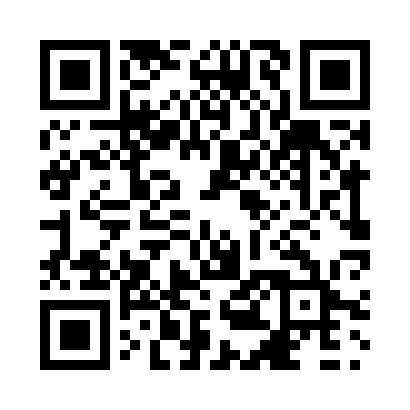 Prayer times for Sundance, Alberta, CanadaMon 1 Jul 2024 - Wed 31 Jul 2024High Latitude Method: Angle Based RulePrayer Calculation Method: Islamic Society of North AmericaAsar Calculation Method: HanafiPrayer times provided by https://www.salahtimes.comDateDayFajrSunriseDhuhrAsrMaghribIsha1Mon3:285:141:427:2310:1011:562Tue3:295:151:437:2310:1011:563Wed3:295:161:437:2310:0911:564Thu3:305:171:437:2310:0911:565Fri3:305:181:437:2310:0811:566Sat3:315:191:437:2210:0711:557Sun3:325:201:437:2210:0711:558Mon3:325:211:447:2210:0611:559Tue3:335:221:447:2110:0511:5410Wed3:335:231:447:2110:0411:5411Thu3:345:241:447:2010:0311:5412Fri3:355:261:447:2010:0211:5313Sat3:355:271:447:1910:0111:5314Sun3:365:281:447:1910:0011:5215Mon3:375:291:447:189:5911:5216Tue3:375:311:457:189:5811:5117Wed3:385:321:457:179:5711:5018Thu3:395:331:457:179:5511:5019Fri3:405:351:457:169:5411:4920Sat3:405:361:457:159:5311:4921Sun3:415:381:457:149:5111:4822Mon3:425:391:457:149:5011:4723Tue3:435:411:457:139:4811:4624Wed3:435:421:457:129:4711:4625Thu3:445:441:457:119:4511:4526Fri3:455:451:457:109:4411:4427Sat3:465:471:457:099:4211:4328Sun3:475:491:457:089:4011:4229Mon3:475:501:457:079:3911:4230Tue3:485:521:457:069:3711:4131Wed3:495:541:457:059:3511:40